Name:  __________________________________________________________    Date:  ____________________________________Address:  ___________________________________________________________________________________________________City / State / Zip:  _____________________________________________________________________________________________Home Phone:  (          )__________________________________          Work Phone:  (          )________________________________Cell Phone:(          )__________________________________           Email:_______________________________________________Social Security #:  (optional) _______________         Birth Date:  ____________________          Age:  _____          Sex:  __   M  __  FOccupation:  ______________________________________          Employer’s Name:  ______________________________________Work Address:  ______________________________________________________________________________________________City / State / Zip:  _____________________________________________________________________________________________Marital Status:  __  S  __  M  __  D  __  W          Spouse’s Name:  _________________________________          # of Children:  ____How were you referred to this office?  ____________________________________________________________________________Name:  ____________________________________________________          Relation:  ____________________________________Home Phone:  (          )__________________________________          Work Phone:  (          )________________________________Address:  ___________________________________________________________________________________________________City / State / Zip:  _____________________________________________________________________________________________What is your major complaint(s)?  ____________________________________________________________________________________________________________________________________________________________________________________________When did this symptom(s) begin?  _______________________________________________________________________________If this is an injury, describe what happened.  ____________________________________________________________________________________________________________________________________________________________________________________Have you experienced this symptom(s) before?  __  Y  __  N          When?  _______________________________________________What aggravates this condition?  _________________________________________________________________________________What decreases the symptoms / pain?  ____________________________________________________________________________Have you seen another doctor for this condition?  __  Y  __  N          Doctor’s Name:  _______________________________________Date consulted:  _________________________          Diagnosis:  ______________________________________________________Does this condition interfere with your sleep?  __  Y  __  N          If so, how many times do you wake up in pain each night?  _______In what position do you sleep?  __  Back  __  Side  __  Stomach          Do you sleep with a pillow?  __  Y  __  N          How many?  __________________________________________________________Does heat affect the pain?  __  Y  __  N          If so, how?______________________________________________________________Does cold affect the pain?  __  Y  __  N          If so, how?______________________________________________________________Do you wear orthotics or a heel lift?  __  Y  __  N          If so, which side?  __  R  __  LDoes it cause pain to cough, grunt or sneeze?  __  Y  __  N          If so, where?  ____________________________________________FILL OUT THE NEXT THREE SECTIONS AS THEY APPLY TO YOUIf female, are you pregnant?  __  Y  __  N  __  Not Sure          If no or not sure, date of your last menstrual period:  _______________List all medications you are currently taking, including over-the-counter medications and supplements:  ____________________________________________________________________________________________________________________________________Are you allergic to any medications?  __  Y  __  N  __  Not Sure          Please list:  _____________________________________________________________________________________________________________________________________________________Have you ever had any surgeries or hospitalizations?  __  Y  __  N          Please list:Type of Hospitalization / Surgery:                	Date:	Type of Hospitalization / Surgery:                   Date:______________________________        	______________             ______________________________            ____________________________________________        	______________             ______________________________            ______________Have you been x-rayed in the past 12 months?  __  Y  __  N          When?  ________________________________________________Have you ever been seen by a chiropractor before?  __  Y  __  N          Please list:Name of Chiropractor:	Date:	Name of Chiropractor:		              Date:______________________________        	______________             ______________________________            ______________Do you have a family physician?  __  Y  __  N     Name of physician:  _____________________________     Phone:  _____________Address:  ___________________________________________________________________________________________________City / State / Zip:  _____________________________________________________________________________________________Do you have, or have you ever had, any diseases or medical problems not listed?  __  Y  __  N     If yes, please list: _________________________________________________________________________________________________________________________Do you have a family history of Osteoporosis?  __  Y  __  N     Or Osteopenia?  __  Y  __  N     If yes, please explain: _______________________________________________________________________________________________________________________Have you ever had:  __  Motor Vehicle Injury     __  Sports Injury     __  Work Injury     __  Slip & Fall InjuryIf yes, please explain:  _________________________________________________________________________________________Any additional information you would like the doctor to know about before beginning care at this office:  ___________________________________________________________________________________________________________________________________________________________________________________________________________________________________________________________________________________________________________________________________________________________________________________________________________________________________________________________________________________________________________________________________________________________________________________________________________________________________________________________________________________________________________________________________________________________________________________________________________________________________________________________________________________________________________________________________________________________________________________________________________________________________Consent for TreatmentI, the undersigned, a patient at this office, hereby authorize innate ability CHIROPRACTIC, LLC to administer treatment as necessary.  I also certify that no guarantee or assurance has been made to the results that may be obtained.  I understand and agree that health and accident insurance policies are an arrangement between an insurance carrier and myself.  Furthermore, I understand that this office will prepare any necessary reports and forms to assist me in making collection from the insurance company, and that any amount authorized to be paid directly to this office will be credited to my account.  However, I clearly understand and agree that all services rendered to me are charged directly to me and I am personally responsible for payment.Patient’s Signature:  ______________________________________________     Date:  ________________________     Witness:  ______Consent for Treatment of a MinorI, the undersigned, hereby authorize innate ability CHIROPRACTIC to administer treatment as necessary to my (Son / Daughter), Name:  ____________________________________________________________.Patient’s Signature:  ______________________________________________     Date:  ________________________     Witness:  ______Our office’s requirements:	We:   are required by law to maintain the privacy of your medical information and to provide you with a copy of our Notice of Privacy detailing our legal duties and privacy practices with respect to your medical information;are required to abide by the terms of the Notice of Privacy;reserve the right to change the terms of our Notice of Privacy and to make the Notice of Privacy provisions effective for all of your medical information we maintain;will:distribute any revised Notice of Privacy to you prior to implementation; andgive to you, and you must sign a receipt for, any revised notice; will not retaliate against you for filing a complaint.Effective Date:  This notice is in effect as of January 1, 2016___ I understand that I am entitled to a copy of innate ability CHIROPRACTIC, LLC’s Notice of Privacy, but do not wish to receive a copy.___ I understand that I am entitled to a copy of innate ability CHIROPRACTIC, LLC’s Notice of Privacy, and do wish to receive a copy.Print Name:  _____________________________________________________________________________Sign Name:  _____________________________________________          Date:  _______________________By signing, you certify that you have received notice and that all of your questions have been answered to your satisfaction in language that you can understand.Patient InformationEmergency ContactMajor Complaint Information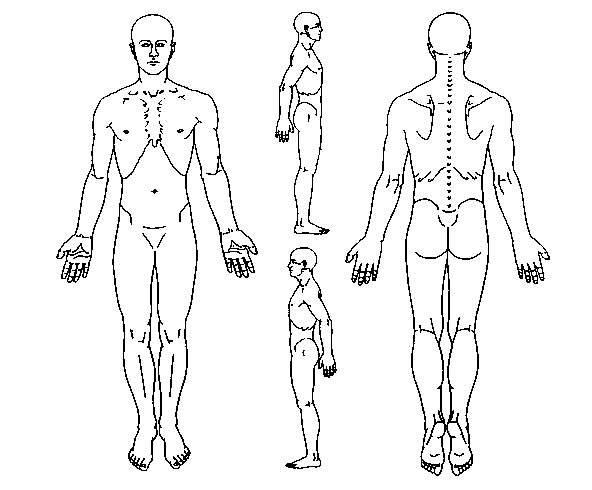 Using the symbols provided in the Pain Index Box below, mark the areas on the illustrations to the right where your are experiencing symptoms, followed by a number from 1 to 10  indicating the extent of the pain.  (1 being mild, 10 being severe)Pain Index     D     Dull Nagging Ache     B     Burning     S     Sharp / Stabbing     N     Numbness / TinglingCheck those activities below during which you experience difficulty or pain:___  Lying on back                 ___  Getting in/out of car       ___  Pulling                             ___  Sitting                            ___  Standing for long periods___  Lying on side                  ___  Dressing self                   ___  Reaching                         ___  Bending forward            ___  Sneezing___  Turning over in bed        ___  Sexual activity                ___  Kneeling                          ___  Bending backward         ___  Coughing___  Lying flat on stomach     ___  Pushing                           ___  Stooping                          ___  Walking                         ___  Other:  ______________Lower Back PainDoes pain radiate into your leg(s)?  __  Y  __  N     Where?  __________________     Does pain radiate to the abdomen?  __  Y  __  NDo you ever have impairment of bowel or urinary function?  __  Y  __  N     Explain:  ______________________________________Do you have numbness or tingling into the legs?  __  Y  __  N     Explain:  _______________________________________________Neck PainIf you have a neck injury, does it affect:  (Check all that apply)  __  Hearing  __  Vision  __  Balance  __  Cause ringing in your earsDo you hear grating sounds?  __  Y  __  N          Do you feel pressure or pain behind your eyes?  __  Y  __  NDoes pain radiate into the arm(s)?  __  Y  __  N     Where:  ____________________________________________________________Do you have difficulty lifting or turning your head?  __  Y  __  N     If so, in which direction?  __  Right  __  Left  __  Up  __  DownHeadachesDo you get headaches?  __  Y  __  N     Frequency  ________________         Do you have a family history of headaches?  __  Y  __  NDo you experience the following along with your headaches:     Pain or cracking in your jaw?  __  Y  __  NAbnormal blood pressure?  __  Y  __  N          __  High  __  Low          Nausea, Vomiting or Visual disturbances?  __  Y  __  NWhen was your last eye exam by a doctor?  __  1 – 6 months  __  6 – 12 months  1 – 2 years  __  over 2 years  Results:  ___________Additional ComplaintsPlease check all additional complaints that you have at this time:___  Loss of Concentration          ___  Neck Stiffness                      ___  Shortness of Breath               ___  Cold Hands                           ___  Arthritis  ___  Eyes Sensitive to Light        ___  Neck Motion Restricted      ___  Irritable                                   ___  Cold Feet                              ___  HIV / AIDS___  Memory Loss                       ___  Mid Back Pain/Stiffness      ___  Depression                             ___  Hypertension                         ___  Other (Please List)___  Heavy Feeling of Head        ___  Lower Back Pain/Stiffness  ___  Insomnia                                ___  Diabetes                                ___________________________  ___  Dizziness                              ___  Right / Left Shoulder Pain   ___  Anxiety                                 ___  Jaw Pain                                ______________________________  Ringing in Ears                    ___  Right / Left Arm Pain           ___  Fatigue                                 ___  Convulsions                          ___________________________  ___  Loss of Balance                   ___  Pins & Needles Arms/Legs  ___  Excessive Perspiration         ___  Allergies (Please List)          Please Specify Location:___  Loss of Smell                       ___  Right / Left Leg Pain            ___  Digestive Trouble                _____________________           ___  Numbness:__________________  Loss of Taste                        ___  Vision Problems                   ___  Nausea                                 _____________________           ___  Swelling:___________________  Pain Behind Eyes                 ___  Sinus Trouble                       ___  Vomiting                              _____________________           ___  Cuts:______________________  Fainting                                ___  Nervousness                          ___  Diarrhea                              ___  Anemia                                 ___  Bruising:________________  ___ Heart Palpitations                 ___  Chest Pain                             ___  Constipation                        ___  Heart DiseaseConsentPatient Privacy Notice